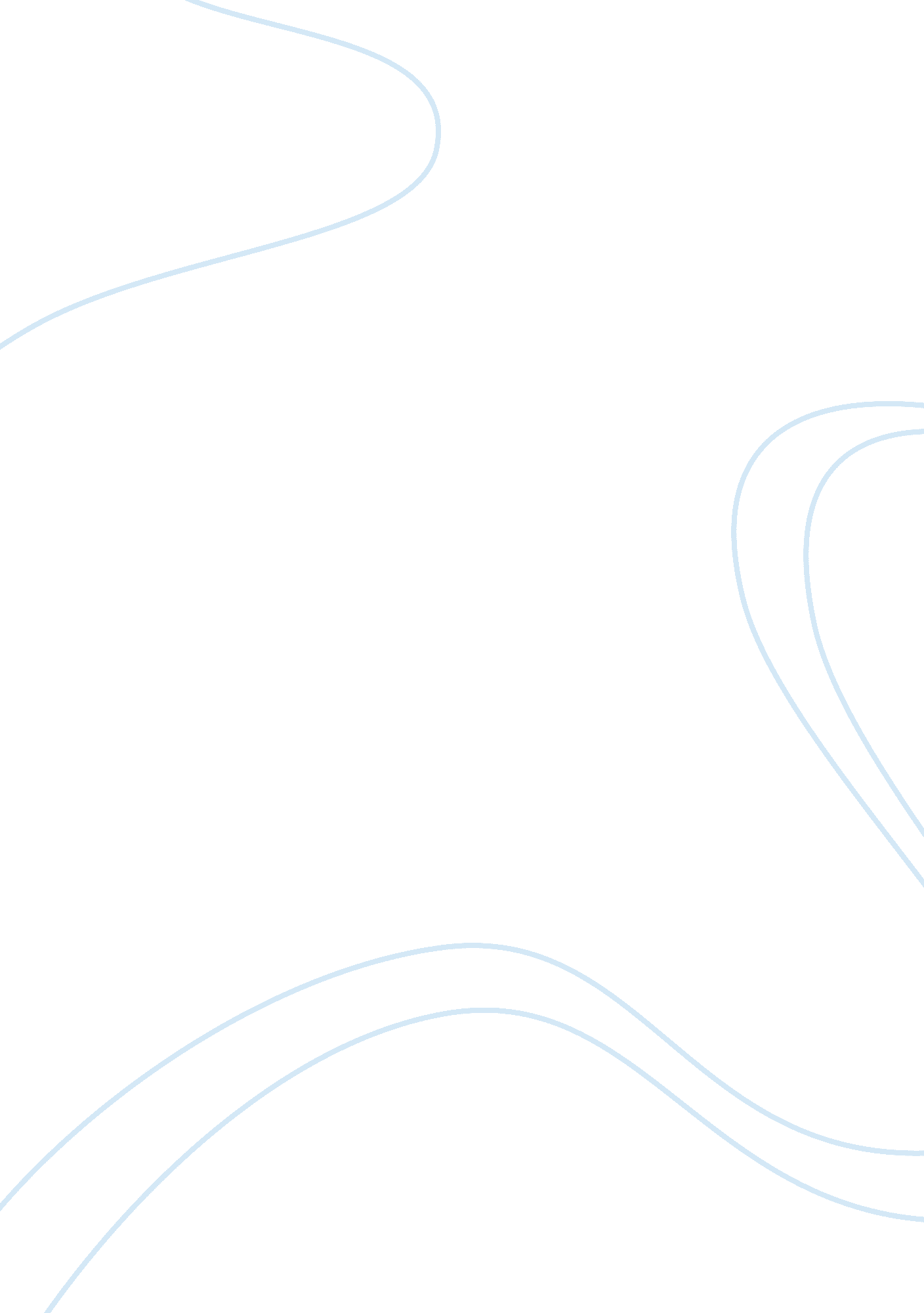 Dementia is a disease which affects the brainPeople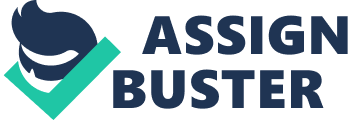 Dementia is a disease which affects the brain. It can affect your memory, thoughts and actions. It is progressive illnesses, which will slowly affect you more. People of any age can develop dementia, though it is more ordinary in older people. There are several kinds of dementia and the most familiar causes are Alzheimer's disease and vascular dementia, including multi-infarct dementia. Moreover, Alzheimer's disease damages individual brain cells one by one, so that the brain can't work as well as it used to. Alzheimer's disease is a frequent cause of death amongst elder adults. Being capable to foresee survival would help caregivers plan for long-term patient care needs. As with various other diseases there is no cure for this disease however medication can improve disease symptoms. Dementia not only affects patients, but as well those surrounding them, as most patients need care in the long-term. For a few people, the first response is to tell someone else, maybe their partner or a daughter or son. Other people keep it to themselves, perhaps for the reason that they feel there is no one they can tell, or because they don't want to distress people they are close to. But it is always best for the family members to know what really happening to you so that they can help you with it. Long term care is one of the best treatments than a patients and family can do. It will be hard to let our love ones but we also have to think about their safety and health. Looking after someone with dementia is frequently very traumatic. One of the things you may find hardest is living with your feelings concerning caring for the person with dementia. People who take care of the patient will experience a variety of emotions such as depression, guilt, resentment and panic. Weariness and tension are also ordinary. Several of these feelings come as no shock. You may imagine being sad if you feel you are gradually losing someone you love. Anger can be more of a shock. Because of these reasons its better that we let doctors and specialist handle the patient particularly because they know how to manage them. Furthermore, when the person is first diagnosed, the family as well the patient will need to cope together with the implications for the future and the changes that will be necessary. Usually it’s better for the patient to have something they can do while they are in the facility such as drawing or reading. For this reason it will relieve the boredom that they feel. Moreover, family members can as well visit the patient so that they can see the improvement or somehow help them to remember few things. Also it can ease the sadness that the family is facing. In addition, the families also have to face that having dementia has no cure; however letting their love ones undergo treatment in a facility can improve their situation. References: Information about Dementia, Retrieved on August 02, 2006 at http://www. alzscot. org/pages/info/index. htm Long-Term Care of Patients with Alzheimer's Disease (American Family Physician February 01, 2005, http://www. aafp. org/afp/20050201/tips/4. html 